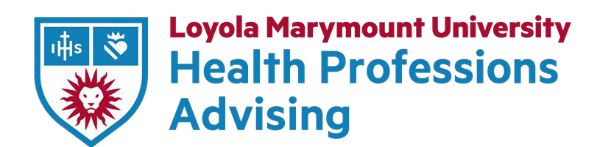 Committee Letter ReapplicantsWho is considered a committee letter reapplicant?Those who requested or received a committee letter in the last two years.  Requesting another committee letter is not as cumbersome as the first time! However, we need you follow these guidelines: You must submit a new online application by the posted deadline.You do not need to submit the paragraph essay questions again (write n/a), but all other information on the application needs to be filled out. A new resume needs to be uploaded with any additions from last year highlighted. The autobiography needs to have a new, highlighted paragraph at the end stating what you have been doing this last year. If you took additional coursework, you need to submit an updated, unofficial transcript. Recommenders must be contacted to change the date on their letter so it’s current. You may change recommenders if you’d like. Just like the prior cycle, the letters you want attached go in Interfolio. You may ask us to attach up to five letters to the committee letter.You will have an individual meeting with the Director of Health Professions Advising as you did before, although this one will be shorter.You will not do another mock interview if you have already done one.The committee letter will be updated with the new information prior to submission to AMCAS, AACOMAS, AADSAS, etc. Questions? Contact prehealth@lmu.edu.